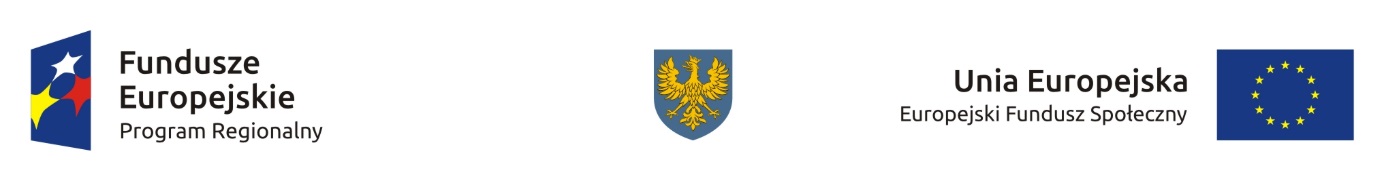 Załącznik nr 9Lista wskaźników na poziomie projektu dla Działania 8.1 Dostęp do wysokiej jakości usług zdrowotnych i społecznych w ramach RPO WO 2014-2020Opracowanie:Departament Koordynacji Programów OperacyjnychUrząd Marszałkowski Województwa OpolskiegoOpole, sierpień 2015 r.Tabela 1 Zestawienie wskaźników EFS na poziomie projektu RPO WO 2014-2020L.p.Nazwa wskaźnikaNazwa wskaźnikaJednostka miaryRodzaj wskaźnikaRodzaj wskaźnikaCharakter wskaźnikaCharakter wskaźnikaTyp wskaźnikaTyp wskaźnikaInne uwagiDefinicjaWskaźniki horyzontalneWskaźniki horyzontalneWskaźniki horyzontalneWskaźniki horyzontalneWskaźniki horyzontalneWskaźniki horyzontalneWskaźniki horyzontalneWskaźniki horyzontalneWskaźniki horyzontalneWskaźniki horyzontalneWskaźniki horyzontalneWskaźniki horyzontalne1.1.Liczba obiektów dostosowanych do potrzeb osób 
z niepełnosprawnościamiszt.produktobligatoryjnyobligatoryjnykluczowykluczowy--Wskaźnik odnosi się do liczby obiektów, które zaopatrzono 
w specjalne podjazdy, windy, urządzenia głośnomówiące, bądź inne udogodnienia (tj. usunięcie barier w dostępie, 
w szczególności barier architektonicznych) ułatwiające dostęp do tych obiektów i poruszanie się po nich osobom niepełnosprawnym ruchowo czy sensorycznie.Jako obiekty budowlane należy rozumieć konstrukcje połączone 
z gruntem w sposób trwały, wykonane z materiałów budowlanych i elementów składowych, będące wynikiem prac budowlanych (wg. def. PKOB).Należy podać liczbę obiektów, a nie sprzętów, urządzeń itp., 
w które obiekty zaopatrzono.Jeśli instytucja, zakład itp. składa się z kilku obiektów, należy zliczyć wszystkie, które dostosowano do potrzeb osóbniepełnosprawnych. 2.2.Liczba osób objętych szkoleniami / doradztwem w zakresie kompetencji cyfrowychosobyproduktobligatoryjnyobligatoryjnykluczowykluczowy--Wskaźnik mierzy liczbę osób objętych szkoleniami / doradztwem w zakresie nabywania / doskonalenia umiejętności warunkujących efektywne korzystanie z mediów elektronicznych tj. m.in. korzystania z komputera, różnych rodzajów oprogramowania, internetu oraz kompetencji ściśle informatycznych (np. programowanie, zarządzanie bazami danych, administracja sieciami, administracja witrynami internetowymi).Wskaźnik ma agregować wszystkie osoby objęte wsparciem 
w zakresie TIK we wszystkich programach i projektach, także tych, gdzie szkolenie dotyczy obsługi specyficznego systemu teleinformatycznego, którego wdrożenia dotyczyprojekt. Taka sytuacja może wystąpić przy cross-financingu
w projektach POPC i RPO dotyczących e-usług publicznych, ale również np. w POIŚ przy okazji wdrażania inteligentnych systemów transportowych. Identyfikacja charakteru i zakresu nabywanych kompetencji będzie możliwa dzięki możliwości pogrupowania wskaźnika według programów, osi priorytetowych i priorytetów inwestycyjnych. 3.3.Liczba projektów, 
w których sfinansowano koszty racjonalnych usprawnień dla osób 
z niepełnosprawnościamiszt.produktobligatoryjnyobligatoryjnykluczowykluczowy--Racjonalne usprawnienie oznacza konieczne i odpowiednie zmiany oraz dostosowania, nie nakładające nieproporcjonalnego lub nadmiernego obciążenia, rozpatrywane osobno dla każdego konkretnego przypadku, w celu zapewnienia osobom 
z niepełnosprawnościami możliwości korzystania z wszelkich praw człowieka i podstawowych wolności oraz ich wykonywania na zasadzie równości z innymi osobami.Wskaźnik mierzony w momencie rozliczenia wydatku związanego z racjonalnymi usprawnieniami.Przykłady racjonalnych usprawnień: tłumacz języka migowego, transport niskopodłogowy, dostosowanie infrastruktury (nie tylko budynku, ale też dostosowanie infrastruktury komputerowej np. programy powiększające, mówiące, drukarki materiałów w alfabecie Braille'a), osoby asystujące, odpowiednie dostosowanie wyżywienia.Definicja na podstawie: Wytyczne w zakresie realizacji zasady równości szans i niedyskryminacji, w tym dostępności dla osób 
z niepełnosprawnościami oraz równości szans kobiet 
i mężczyzn w ramach funduszy unijnych na lata 2014-2020. Oś priorytetowa VIII  Integracja społecznaOś priorytetowa VIII  Integracja społecznaOś priorytetowa VIII  Integracja społecznaOś priorytetowa VIII  Integracja społecznaOś priorytetowa VIII  Integracja społecznaOś priorytetowa VIII  Integracja społecznaOś priorytetowa VIII  Integracja społecznaOś priorytetowa VIII  Integracja społecznaOś priorytetowa VIII  Integracja społecznaOś priorytetowa VIII  Integracja społecznaOś priorytetowa VIII  Integracja społecznaOś priorytetowa VIII  Integracja społecznaDziałanie 8.1 Dostęp do wysokiej jakości usług zdrowotnych i społecznychDziałanie 8.1 Dostęp do wysokiej jakości usług zdrowotnych i społecznychDziałanie 8.1 Dostęp do wysokiej jakości usług zdrowotnych i społecznychDziałanie 8.1 Dostęp do wysokiej jakości usług zdrowotnych i społecznychDziałanie 8.1 Dostęp do wysokiej jakości usług zdrowotnych i społecznychDziałanie 8.1 Dostęp do wysokiej jakości usług zdrowotnych i społecznychDziałanie 8.1 Dostęp do wysokiej jakości usług zdrowotnych i społecznychDziałanie 8.1 Dostęp do wysokiej jakości usług zdrowotnych i społecznychDziałanie 8.1 Dostęp do wysokiej jakości usług zdrowotnych i społecznychDziałanie 8.1 Dostęp do wysokiej jakości usług zdrowotnych i społecznychDziałanie 8.1 Dostęp do wysokiej jakości usług zdrowotnych i społecznychDziałanie 8.1 Dostęp do wysokiej jakości usług zdrowotnych i społecznychLiczba osób objętych usługami społecznymi świadczonymi 
w interesie ogólnym 
w programieos.produktobligatoryjnyobligatoryjnyspecyficzny specyficzny Wskaźnik z Ram wykonaniaWskaźnik z Ram wykonaniaWskaźnik obejmuje osoby, bez względu na wiek i przynależność społeczną, które rozpoczęły udział w projektach przewidujących wsparcie w postaci usług społecznych świadczonych w interesie ogólnym.Usługi społeczne świadczone w interesie ogólnym należy rozumieć zgodnie z definicją wskazaną w Krajowych wytycznych w zakresie zasad realizacji przedsięwzięć w obszarze włączenia społecznego i zwalczania ubóstwa z wykorzystaniem środków  Europejskiego Funduszu Społecznego i Europejskiego Funduszu Rozwoju  Regionalnego w perspektywie 2014-2020.Liczba osób zagrożonych ubóstwem lub wykluczeniem społecznym objętych usługami społecznymi świadczonymi w interesie ogólnym w programie
os.produktobligatoryjnyobligatoryjnykluczowy kluczowy --Definicja osób zagrożonych ubóstwem lub wykluczeniem społecznym zgodna z Wytycznymi w zakresie zasad realizacji przedsięwzięć w obszarze włączenia społecznego i zwalczania ubóstwa z wykorzystaniem środków Europejskiego Funduszu Społecznego i Europejskiego Funduszu Rozwoju Regionalnego na lata 2014-2020.Ocena spełnienia poszczególnych kryteriów następuje poprzez potwierdzenie/weryfikację statusu:1. osoby lub rodziny korzystające ze świadczeń pomocy społecznej zgodnie z ustawą z dnia 12 marca 2004 r. o pomocy społecznej lub kwalifikujące się do objęcia wsparciem przez pomoc społeczną, tj. spełniające co najmniej jeden z warunków określonych w art. 7 ustawy o pomocy społecznej - zaświadczenie z ośrodka pomocy społecznej lub oświadczenie uczestnika (z pouczeniem o odpowiedzialności za składanie oświadczeń niezgodnych z prawdą)2. osoby o których mowa w art. 1 ust. 2 ustawy z dnia 13 czerwca 2003 r. o zatrudnieniu socjalnym - zaświadczenie z właściwej instytucji lub oświadczenie uczestnika (z pouczeniem 
o odpowiedzialności za składanie oświadczeń niezgodnych 
z prawdą)3. osoby przebywające w pieczy zastępczej lub opuszczające pieczę zastępczą, rodziny przeżywające trudności w pełnieniu funkcji opiekuńczo-wychowawczych, o których mowa w ustawie z dnia 9 czerwca 20111 r. o wspieraniu rodziny i systemie pieczyzastępczej - zaświadczenie z właściwej instytucji, zaświadczenie od kuratora, wyrok sądu, oświadczenie uczestnika (z pouczeniem o odpowiedzialności za składanie oświadczeń niezgodnych 
z prawdą)4. osoby nieletnie, wobec których zastosowano środki zapobiegania i zwalczania demoralizacji i przestępczości zgodnie z ustawą z dnia 26 października 1982 r. o postępowaniu 
w sprawach nieletnich - zaświadczenie od kuratora; zaświadczenie z zakładu poprawczego lub innej instytucji czy organizacji społecznej zajmującej się pracą z nieletnimi 
o charakterze wychowawczym, terapeutycznym lub szkoleniowym; kopia postanowienia sądu; inny dokument potwierdzający zastosowanie środków zapobiegania i zwalczania demoralizacji i przestępczości5. osoby przebywające w młodzieżowych ośrodkach wychowawczych i młodzieżowych ośrodkach socjoterapii, 
o których mowa w ustawie z dnia 7 września 1991 r. o systemie oświaty (Dz.U. 1991 Nr 95 poz. 425 z późn. zm.) - zaświadczenie 
z ośrodka wychowawczego/ młodzieżowego/ socjoterapii6. osoby z niepełnosprawnością - odpowiednie orzeczenie lub innym dokument poświadczający stan zdrowia7. rodziny z dzieckiem z niepełnosprawnością, o ile co najmniej jeden z rodziców lub opiekunów nie pracuje ze względu na konieczność sprawowania opieki nad dzieckiem 
z niepełnosprawnością - odpowiednie orzeczenie lub innym dokument poświadczający stan zdrowia oraz oświadczenie uczestnika (z pouczeniem o odpowiedzialności za składanie oświadczeń niezgodnych z prawdą)8. osoby zakwalifikowane do III profilu pomocy zgodnie z ustawą z dnia 20 kwietnia 2004 r. o promocji zatrudnienia i instytucjach rynku pracy - zaświadczenie 9. osoby niesamodzielne ze względu na podeszły wiek, niepełnosprawność lub stan zdrowia - zaświadczenie od lekarza;odpowiednie orzeczenie lub innym dokument poświadczający stan zdrowia, oświadczenie uczestnika (z pouczeniem 
o odpowiedzialności za składanie oświadczeń niezgodnych 
z prawdą)10. osoby bezdomne lub dotknięte wykluczeniem z dostępu do mieszkań - zaświadczenie od właściwej instytucji lub inny dokument potwierdzający ww. sytuację np. kopia wyroku sądowego, pismo ze spółdzielni o zadłużeniu, oświadczenie uczestnika (z pouczeniem o odpowiedzialności za składanie oświadczeń niezgodnych z prawdą).11. osoby korzystające z Programu Operacyjnego Pomoc Żywnościowa 2014-2020 - oświadczenie uczestnika 
(z pouczeniem o odpowiedzialności za składanie oświadczeń niezgodnych  z prawdą).Zapisy Wytycznych w zakresie zasad realizacji przedsięwzięć  
w obszarze włączenia społecznego i zwalczania ubóstwa 
z wykorzystaniem środków Europejskiego Funduszu Społecznego i Europejskiego Funduszu Rozwoju Regionalnego na lata 2014-2020 dot. definicji osób zagrożonych ubóstwem lub wykluczeniem społecznym są nadrzędne w stosunku do informacji przedstawionej powyżej.Wskaźnik obejmuje osoby zagrożone ubóstwem lub wykluczeniem społecznym , które rozpoczęły udział w projektach przewidujących wsparcie w postaci usług społecznych świadczonych w interesie ogólnym.Usługi społeczne świadczone w interesie ogólnym należy rozumieć zgodnie z definicją wskazaną w Wytycznych w zakresie zasad realizacji przedsięwzięć w obszarze włączenia społecznego 
i zwalczania ubóstwa z wykorzystaniem środków Europejskiego Funduszu Społecznego i Europejskiego Funduszu Rozwoju Regionalnego na lata 2014-2020.Liczba osób zagrożonych ubóstwem lub wykluczeniem społecznym objętych usługami społecznymi świadczonymi w interesie ogólnym w programie - liczba osób bezrobotnych zakwalifikowanych do III profilu pomocyos.produkt pomocniczypomocniczyspecyficznyspecyficzny--Osoby bezrobotne zakwalifikowane do III profilu pomocy 
w rozumieniu zapisów ustawy z dnia 20 kwietnia 2004 o pomocy i zatrudnienia i instytucjach rynku pracy (Dz. U z 2015r. poz. 149, z późn zm.).Liczba osób zagrożonych ubóstwem lub wykluczeniem społecznym objętych usługami społecznymi świadczonymi w interesie ogólnym w programie - liczba osób niesamodzielnychos.produkt pomocniczypomocniczyspecyficznyspecyficzny--Osoba niesamodzielna zgodnie z definicją ujętą w Wytycznych 
w zakresie zasad realizacji przedsięwzięć w obszarze włączenia społecznego i zwalczania ubóstwa z wykorzystaniem środków Europejskiego Funduszu Społecznego i Europejskiego Funduszu Rozwoju Regionalnego na lata 2014-2020.Liczba osób zagrożonych ubóstwem lub wykluczeniem społecznym objętych usługami społecznymi świadczonymi w interesie ogólnym w programie - liczba osób z niepełnosprawnościąos.produkt pomocniczypomocniczyspecyficznyspecyficzny--Za osoby niepełnosprawne uznaje się osoby niepełnosprawne 
w świetle przepisów ustawy z dnia 27 sierpnia 1997 r.
o rehabilitacji zawodowej i społecznej oraz zatrudnieniu osób niepełnosprawnych (Dz.U. 1997 nr 123 poz. 776), a także osoby 
z zaburzeniami psychicznymi, o których mowa w ustawie z dnia 19 sierpnia 1994 r. o ochronie zdrowia psychicznego (Dz. U. 1994 nr 111, poz. 535), tj. osoby z odpowiednim orzeczeniem lub innym dokumentem poświadczającym stan zdrowia.Definicja opracowana na podstawie: Eurostat, baza danych Polityki Rynku Pracy (LMP), ustawa o rehabilitacji zawodowej 
i społecznej oraz zatrudnianiu osób niepełnosprawnych, ustawa o ochronie zdrowia psychicznego. Liczba dzieci korzystających z usług wsparcia rodziny 
w ramach działań prewencyjnych mających ograniczyć ich umieszczanie w pieczy zastępczejos.produkt pomocniczypomocniczyspecyficznyspecyficznyUsługi wsparcia rodziny w rozumieniu zapisów ustawy  z dnia 
9 czerwca 2011r o wspieraniu rodziny i systemie pieczy zastępczej (Dz.U. z 2015r. poz. 332) oraz Wytycznych w zakresie zasad realizacji przedsięwzięć w obszarze włączenia społecznego 
i zwalczania ubóstwa z wykorzystaniem środków Europejskiego Funduszu Społecznego i Europejskiego Funduszu Rozwoju Regionalnego na lata 2014-2020.Wskaźnik stanowi sumę dzieci wspartych w ramach typu projektu nr 1 dla Działania 8.1 Dostęp do wysokiej jakości usług zdrowotnych i społecznych zgodnie z Szczegółowym Opisem Osi Priorytetowych Regionalnego Programu Operacyjnego Województwa Opolskiego na lata 2014-2020. Zakres EFS. Liczba dzieci korzystających 
z usług wsparcia rodziny w ramach działań prewencyjnych - dzieci objęte opieką i wychowaniem 
w placówkach wsparcia dziennegoos.produkt pomocniczypomocniczyspecyficznyspecyficzny--Placówka wsparcia dziennego w rozumieniu zapisów ustawy 
z dnia 9 czerwca 2011r o wspieraniu rodziny i systemie pieczy zastępczej (Dz.U. z 2015r. poz. 332). Wskaźnik obejmuje dzieci wsparte w ramach typu projektu 1b dla Działania 8.1 Dostęp do wysokiej jakości usług zdrowotnych 
i społecznych zgodnie z Szczegółowym Opisem Osi Priorytetowych Regionalnego Programu Operacyjnego Województwa Opolskiego na lata 2014-2020. Zakres EFS.Liczba rodzin wspieranych w ramach działań prewencyjnych mających ograniczyć umieszczanie dzieci w pieczy zastępczej szt.produkt pomocniczypomocniczyspecyficznyspecyficzny--Rodzina w rozumieniu zapisów ustawy z dnia 12 marca 2004r. 
o pomocy społecznej (Dz. U z 2015r. poz 163). Do działań prewencyjnych należą usługi wspierania rodziny   
określone w ustawie  z dnia 9 czerwca 2011r o wspieraniu rodziny i systemie pieczy zastępczej (Dz.U. z 2015r. poz. 332).  Wskaźnik stanowi sumę rodzin wspartych w ramach typu projektu nr 1 dla Działania 8.1 Dostęp do wysokiej jakości usług zdrowotnych i społecznych zgodnie z Szczegółowym Opisem Osi Priorytetowych Regionalnego Programu Operacyjnego Województwa Opolskiego na lata 2014-2020. Zakres EFS. Rodzina może być tylko raz wykazana w ramach projektu.Liczba rodzin wspieranych 
w ramach działań prewencyjnych - objętych pomocą asystenta rodzinyszt.produkt pomocniczypomocniczyspecyficznyspecyficzny--Rodzina w rozumieniu zapisów ustawy z dnia 12 marca 2004 r. 
o pomocy społecznej (Dz. U z 2015r. poz 163).Asystent rodziny w rozumieniu zapisów ustawy  z dnia 9 czerwca 2011r o wspieraniu rodziny i systemie pieczy zastępczej (Dz.U. 
z 2015r. poz. 332). Rodzina może być tylko raz wykazana w ramach projektu.Liczba rodzin wspieranych 
w ramach działań prewencyjnych objętych opieką i wychowaniem dziecka w placówce wsparcia dziennegoszt.produkt pomocniczypomocniczyspecyficznyspecyficzny--Rodzina w rozumieniu zapisów ustawy z dnia 12 marca 2004 r. 
o pomocy społecznej (Dz. U z 2015r. poz 163).Placówka wsparcia dziennego w rozumieniu zapisów ustawy 
z dnia 9 czerwca 2011r o wspieraniu rodziny i systemie pieczy zastępczej (Dz.U. z 2015r. poz. 332). Rodzina może być tylko raz wykazana w ramach projektu.Liczba objętych wsparciem placówek wsparcia dziennegoszt.produkt pomocniczypomocniczyspecyficznyspecyficzny--Wskaźnik mierzy liczbę nowych i istniejących placówek wsparcia dziennego wspartych w ramach projektu. Przez objęcie wsparciem rozumie się: zwiększenie liczby miejsc w tych placówkach, rozszerzenie oferty wsparcia zgodnie zapisami Wytycznych w zakresie zasad realizacji przedsięwzięć w obszarze włączenia społecznego i zwalczania ubóstwa z wykorzystaniem środków Europejskiego Funduszu Społecznego i Europejskiego Funduszu Rozwoju Regionalnego na lata 2014-2020.Placówka wsparcia dziennego w rozumieniu zapisów ustawy 
z dnia 9 czerwca 2011r o wspieraniu rodziny i systemie pieczy zastępczej (Dz.U. z 2015r. poz. 332). Placówka  może być tylko raz wykazana w ramach projektu.Liczba utworzonych nowych miejsc opieki 
i wychowania w placówkach wsparcia dziennegoszt.produkt pomocniczypomocniczyspecyficznyspecyficzny--Wskaźnik mierzy liczbę nowych miejsc opieki i wychowania powstających w ramach nowych placówek wsparcia dziennego jak również w ramach już istniejących placówek.Placówka wsparcia dziennego w rozumieniu zapisów ustawy 
z dnia 9 czerwca 2011r o wspieraniu rodziny i systemie pieczy zastępczej (Dz.U. z 2015r. poz. 332).Placówka  może być tylko raz wykazana w ramach projektu.Liczba utworzonych rodzinnych form pieczy zastępczejszt.produkt pomocniczypomocniczyspecyficznyspecyficzny--Formami rodzinnej pieczy zastępczej są: rodzina zastępcza 
i rodzinny dom dziecka, zgodnie z zapisami  ustawy  z dnia 
9 czerwca 2011r o wspieraniu rodziny i systemie pieczy zastępczej (Dz.U. z 2015r. poz. 332).Liczba dzieci umieszczonych 
w rodzinnych formach pieczy zastępczejos.produkt pomocniczypomocniczyspecyficznyspecyficzny--Formami rodzinnej pieczy zastępczej są: rodzina zastępcza 
i rodzinny dom dziecka, zgodnie z zapisami  ustawy  z dnia 
9 czerwca 2011r o wspieraniu rodziny i systemie pieczy zastępczej (Dz.U. z 2015r. poz. 332).Liczba utworzonych placówek opiekuńczo-wychowawczych poniżej 14-dzieciszt.produkt pomocniczypomocniczyspecyficznyspecyficzny--Placówka opiekuńczo-wychowawcza poniżej 14 dzieci 
w rozumieniu zapisów Wytycznych w zakresie zasad realizacji przedsięwzięć w obszarze włączenia społecznego i zwalczania ubóstwa z wykorzystaniem środków Europejskiego Funduszu Społecznego i Europejskiego Funduszu Rozwoju Regionalnego na lata 2014-2020. Placówka opiekuńczo-wychowawcza może być tylko raz wykazana w ramach projektu.Liczba dzieci umieszczonych 
w placówkach opiekuńczo-wychowawczych poniżej 14 dziecios.produkt pomocniczypomocniczyspecyficznyspecyficzny--Wskaźnik mierzy liczbę dzieci umieszczonych w placówkach opiekuńczo-wychowawczych poniżej 14 dzieci w rozumieniu zapisów Wytycznych w zakresie zasad realizacji przedsięwzięć 
w obszarze włączenia społecznego i zwalczania ubóstwa 
z wykorzystaniem środków Europejskiego Funduszu Społecznego i Europejskiego Funduszu Rozwoju Regionalnego na lata 2014-2020. Liczba osób przebywających  
w pieczy zastępczej, które skorzystały z usług aktywnej integracjios.produkt pomocniczypomocniczyspecyficznyspecyficzny--Usługi aktywnej integracji w rozumieniu zapisów Wytycznych 
w zakresie zasad realizacji przedsięwzięć w obszarze włączenia społecznego i zwalczania ubóstwa z wykorzystaniem środków Europejskiego Funduszu Społecznego i Europejskiego Funduszu Rozwoju Regionalnego na lata 2014-2020.Osoby przebywające w pieczy zastępczej w rozumieniu zapisów  ustawy z dnia 9 czerwca 2011r o wspieraniu rodziny i systemie pieczy zastępczej (Dz.U. z 2015r. poz. 332).Liczba osób przebywających  w pieczy zastępczej, które skorzystały z usług aktywnej integracji 
o charakterze społecznymos.produkt pomocniczypomocniczyspecyficznyspecyficzny--Usługi aktywnej integracji o charakterze społecznym 
w rozumieniu zapisów Wytycznych w zakresie zasad realizacji przedsięwzięć w obszarze włączenia społecznego i zwalczania ubóstwa z wykorzystaniem środków Europejskiego Funduszu Społecznego i Europejskiego Funduszu Rozwoju Regionalnego na lata 2014-2020.Osoby przebywające w pieczy zastępczej w rozumieniu zapisów  ustawy z dnia 9 czerwca 2011r o wspieraniu rodziny i systemie pieczy zastępczej (Dz.U. z 2015r. poz. 332).Liczba osób przebywających  w pieczy zastępczej, które skorzystały z usług aktywnej integracji 
o charakterze zawodowymos.produkt pomocniczypomocniczyspecyficznyspecyficzny--Usługi aktywnej integracji o charakterze zawodowym
w rozumieniu zapisów Wytycznych w zakresie zasad realizacji przedsięwzięć w obszarze włączenia społecznego i zwalczania ubóstwa z wykorzystaniem środków Europejskiego Funduszu Społecznego i Europejskiego Funduszu Rozwoju Regionalnego na lata 2014-2020.Osoby przebywające w pieczy zastępczej w rozumieniu zapisów  ustawy z dnia 9 czerwca 2011r o wspieraniu rodziny i systemie pieczy zastępczej (Dz.U. z 2015r. poz. 332).Liczba utworzonych miejsc świadczenia usług 
w mieszkaniach wspomaganych dla osób opuszczających pieczę zastępcząszt.produkt pomocniczypomocniczyspecyficznyspecyficzny--Wskaźnik mierzy liczbę utworzonych miejsc w nowo tworzonych lub istniejących mieszkaniach wspomaganych tj. mieszkaniach 
o charakterze chronionym, treningowym i wspieranym.Mieszkanie wspomagane w rozumieniu zapisów Wytycznych 
w zakresie zasad realizacji przedsięwzięć w obszarze włączenia społecznego i zwalczania ubóstwa z wykorzystaniem środków Europejskiego Funduszu Społecznego i Europejskiego Funduszu Rozwoju Regionalnego na lata 2014-2020.Osoby opuszczające pieczę zastępczą w rozumieniu zapisów  ustawy z dnia 9 czerwca 2011r o wspieraniu rodziny i systemie pieczy zastępczej (Dz.U. z 2015r. poz. 332).Liczba osób opuszczających pieczę zastępczą, korzystających z mieszkań wspomaganych  os.produktpomocniczypomocniczyspecyficznyspecyficzny--Osoby opuszczające pieczę zastępczą w rozumieniu zapisów  ustawy z dnia 9 czerwca 2011r o wspieraniu rodziny i systemie pieczy zastępczej (Dz.U. z 2015r. poz. 332).Mieszkanie wspomagane w rozumieniu zapisów Wytycznych 
w zakresie zasad realizacji przedsięwzięć w obszarze włączenia społecznego i zwalczania ubóstwa z wykorzystaniem środków Europejskiego Funduszu Społecznego i Europejskiego Funduszu Rozwoju Regionalnego na lata 2014-2020.Liczba wspartych 
w programie miejsc świadczenia usług społecznych istniejących po zakończeniu projektuszt.rezultat bezpośredniobligatoryjnyobligatoryjnykluczowykluczowy--Miejsce świadczenia usługi społecznej to:1. miejsce wsparte ze środków EFS, na którym świadczona jest usługa społeczna lub miejsce gotowe do świadczenia usługi społecznej po zakończeniu projektu; są to miejsca m. in. 
w placówkach dziennego pobytu, świetlicach, mieszkaniach 
o charakterze wspomaganym.2. osoba, np. asystent czy opiekun osób niesamodzielnych, który otrzymał wsparcie EFS (np. szkolenie), świadcząca lub gotowa do świadczenia usługi społecznej po zakończeniu projektu.Zakres świadczonych usług określony jest w Wytycznych 
w zakresie zasad realizacji przedsięwzięć w obszarze włączenia społecznego i zwalczania ubóstwa z wykorzystaniem środków Europejskiego Funduszu Społecznego i Europejskiego Funduszu Rozwoju Regionalnego na lata 2014-2020.Wartość wskaźnika należy zweryfikować na miejscu realizacji projektu, np. podczas kontroli, na podstawie analizy dokumentów oraz obserwacji.Liczba osób zagrożonych ubóstwem lub wykluczeniem społecznym poszukujących pracy, uczestniczących 
w kształceniu lub szkoleniu zdobywających kwalifikacje, pracujących (łącznie z prowadzącymi działalność na własny rachunek) po opuszczeniu programu os.rezultat bezpośredniobligatoryjnyobligatoryjnykluczowy kluczowy --Osoby zagrożone ubóstwem lub wykluczeniem społecznym definiowane na podstawie Wytycznych w zakresie zasad realizacji przedsięwzięć w obszarze włączenia społecznego i zwalczania ubóstwa z wykorzystaniem środków Europejskiego Funduszu Społecznego i Europejskiego Funduszu Rozwoju Regionalnego na lata 2014-2020 oraz Wytycznych w zakresie realizacji przedsięwzięć z udziałem środków EFS w obszarze zdrowia.Pomiar dot. uczestniczenia w kształceniu lub szkoleniu, zdobywania kwalifikacji, zatrudnienia jak we wskaźniku wspólnym (CI): liczba osób w niekorzystnej sytuacji społecznej poszukujących pracy, uczestniczących w kształceniu lub szkoleniu, zdobywających kwalifikacje, zatrudnionych (łącznie 
z prowadzącymi działalność na własny rachunek) po opuszczeniu programu.